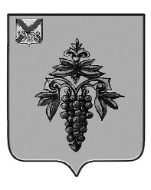 ДУМА ЧУГУЕВСКОГО МУНИЦИПАЛЬНОГО ОКРУГА Р Е Ш Е Н И ЕВ соответствии Постановлением Правительства Российской Федерации от 13 июня 2006 года № 374 «О перечнях документов, необходимых для принятия решения о передаче имущества из федеральной собственности в собственность субъекта Российской Федерации или муниципальную собственность, из собственности субъекта Российской Федерации в федеральную собственность или муниципальную собственность, из муниципальной собственности в федеральную собственность или собственность субъекта Российской Федерации», рассмотрев предложение министерства имущественных и земельных отношений Приморского края о принятии безвозмездно из собственности Приморского края в муниципальную собственность Чугуевского муниципального округа жилых помещений, ранее используемых КГКУ «Приморское лесничество», руководствуясь статьей 43 Устава Чугуевского муниципального округа, Дума Чугуевского муниципального округаРЕШИЛА:1. Принять решение о согласии принятия безвозмездно из собственности Приморского края в муниципальную собственность Чугуевского муниципального округа жилых помещений, ранее используемых КГКУ «Приморское лесничество»: Жилой 2-х квартирный дом площадью 51,0 кв.м с кадастровым номером 25:23:060101:308, расположенный по адресу: Приморский край, Чугуевский район, с. Березовка, ул. Таежная д. 7 кв. 1;Часть жилого дома площадью 64,4 кв.м. с кадастровым номером 25:23:150109:628, расположенная по адресу: Приморский край, Чугуевский район, с. Чугуевка, ул. Чапаева, д. 26 кв. 2;Жилой 2-х квартирный дом площадью 68,8 кв.м. с кадастровым номером 25:23:060101:307, расположенный по адресу: Приморский край, Чугуевский район, с. Березовка, ул. Таежная д. 7 кв. 2;Жилой дом площадью 59,0 кв.м. с кадастровым номером 23:25:050101:233, расположенный по адресу: Приморский край, Чугуевский район, с. Березовка ул. Рокоссовского, 7;Жилой дом площадью 31,4 кв.м. с кадастровым номером 25:23:110101:221, расположенный по адресу: Приморский край, Чугуевский район, с. Пшеницыно, ул. Первомайская, 4;Жилой дом площадью 36,7 кв.м. с кадастровым номером 25:23:110101:392, расположенный по адресу: Приморский край, Чугуевский район, с. Пшеницыно, ул. Рабочая.д.1 кв.2;Жилой дом площадью 65,3 кв.м. с кадастровым номером 25:23:110101:199, расположенный по адресу: Приморский край, Чугуевский район, с. Пшеницыно, ул. Колхозная, д. 23 а;Жилой 2-х квартирный дом площадью 66,2 кв.м. с кадастровым номером 25:23:330101:1047, расположенный по адресу: Приморский край, Чугуевский район, с. Самарка ул. Калинина, д.51 кв.2;Часть жилого дома площадью 45,2 кв.м. с кадастровым номером 25:23:270101:665, расположенная по адресу: Приморский край, Чугуевский район, с. Уборка, ул. Советская, д. 68 кв. 1.2. Направить настоящее решение в администрацию Чугуевского муниципального округа.Председатель Думы Чугуевского муниципального округа                                                   Е.В. ПачковОт 22.09.2023№ 503№ 503О принятии решения о согласии принятия жилых помещений, ранее используемых КГКУ «Приморское лесничество», безвозмездно из собственности Приморского края в муниципальную собственность Чугуевского муниципального округаО принятии решения о согласии принятия жилых помещений, ранее используемых КГКУ «Приморское лесничество», безвозмездно из собственности Приморского края в муниципальную собственность Чугуевского муниципального округаО принятии решения о согласии принятия жилых помещений, ранее используемых КГКУ «Приморское лесничество», безвозмездно из собственности Приморского края в муниципальную собственность Чугуевского муниципального округа